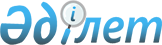 О внесении изменений в решение Аральского районного маслихата от 31 декабря 2020 года № 458 "О бюджете поселка Саксаульск на 2021-2023 годы"
					
			С истёкшим сроком
			
			
		
					Решение Аральского районного маслихата Кызылординской области от 29 апреля 2021 года № 27. Зарегистрировано Департаментом юстиции Кызылординской области 5 мая 2021 года № 8343. Прекращено действие в связи с истечением срока
      В соответствии со статьей 109-1 Кодекса Республики Казахстан от 4 декабря 2008 года "Бюджетный кодекс Республики Казахстан" и пунктом 2-7 статьи 6 Закона Республики Казахстан от 23 января 2001 года "О местном государственном управлении и самоуправлении в Республике Казахстан" Аральский районный маслихат РЕШИЛ:
      1. Внести в решение Аральского районного маслихата от 31 декабря 2020 года № 458 "О бюджете поселка Саксаульск на 2021-2023 годы" (зарегистрировано в Реестре государственной регистрации нормативных правовых актов за номером 8105) следующие изменения:
      пункт 1 изложить в новой редакции:
      "1. Утвердить бюджет поселка Саксаульск на 2021-2023 годы согласно приложениям 1, 2 и 3, в том числе на 2021 год в следующих объемах:
      1) доходы – 97 060 тысяч тенге, в том числе:
      налоговые поступления – 12 895 тысяч тенге;
      неналоговые поступления – 0;
      поступления от продажи основного капитала – 0;
      поступления трансфертов – 84 165 тысяч тенге;
      2) затраты – 108 613,7 тысяч тенге;
      3) чистое бюджетное кредитование – 0;
      бюджетные кредиты – 0;
      погашение бюджетных кредитов – 0;
      4) сальдо по операциям с финансовыми активами – 0; 
      приобретение финансовых активов – 0;
      поступления от продажи финансовых активов государства – 0;
      5) дефицит (профицит) бюджета – - 11 553,7 тысяч тенге;
      6) финансирование дефицита (использование профицита) бюджета – 11 553,7 тысяч тенге.".
      Приложения 1 указанного решения изложить в новой редакции согласно приложению к настоящему решению.
      2. Настоящее решение вводится в действие с 1 января 2021 года и подлежит официальному опубликованию. Бюджет поселка Саксаульск на 2021 год
					© 2012. РГП на ПХВ «Институт законодательства и правовой информации Республики Казахстан» Министерства юстиции Республики Казахстан
				
      Председатель внеочередной четвертой сессии Аральского районного маслихата 

А. Садуакасова

      Секретарь Аральского районного маслихата 

Б. Турахметов
Приложение к решениюАральского районного маслихатаот 29 апреля 2021 года № 27Приложение 1 к решениюАральского районного маслихатаот "31" декабря 2020 года № 458
Категория 
Категория 
Категория 
Категория 
Сумма,
тысяч тенге
Класс
Класс
Класс
Сумма,
тысяч тенге
Подкласс
Подкласс
Сумма,
тысяч тенге
Наименование
Сумма,
тысяч тенге
1
2
3
4
5
1. Доходы
97 060
1
Налоговые поступления
12 895
04
Hалоги на собственность
12 895
1
Hалоги на имущество
368
3
Земельный налог
710
4
Hалог на транспортные средства
11 817
2
Неналоговые поступления
0
3
Поступления от продажи основного капитала
0
4
Поступления трансфертов
84 165
02
Трансферты из вышестоящих органов государственного управления
84 165
3
Трансферты из районного (города областного значения) бюджета
84 165
Функциональная группа
Функциональная группа
Функциональная группа
Функциональная группа
Сумма,
тысяч тенге
Администратор бюджетных программ
Администратор бюджетных программ
Администратор бюджетных программ
Сумма,
тысяч тенге
Программа
Программа
Сумма,
тысяч тенге
Наименование
Сумма,
тысяч тенге
2. Затраты
108 613,7
01
Государственные услуги общего характера
52 034,7
124
Аппарат акима города районного значения, села, поселка, сельского округа
52 034,7
001
Услуги по обеспечению деятельности акима города районного значения, села, поселка, сельского округа
51 576
022
Капитальные расходы государственного органа
458,7
07
Жилищно-коммунальное хозяйство
12 772
124
Аппарат акима города районного значения, села, поселка, сельского округа
12 772
008
Освещение улиц населенных пунктов
1 359
009
Обеспечение санитарии населенных пунктов
4 878
011
Благоустройство и озеленение населенных пунктов
6 535
08
Культура, спорт, туризм и информационное пространство
23 712
124
Аппарат акима города районного значения, села, поселка, сельского округа
23 712
006
Поддержка культурно-досуговой работы на местном уровне
23 712
13
Прочие
20 000
124
Аппарат акима города районного значения, села, поселка, сельского округа
20 000
040
Реализация мероприятий для решения вопросов обустройства населенных пунктов в реализацию мер по содействию экономическому развитию регионов в рамках Государственной программы развития регионов до 2025 года
20 000
15
Трансферты
95
124
Аппарат акима города районного значения, села, поселка, сельского округа
95
048
Возврат неиспользованных (недоиспользованных) целевых трансфертов
95
3.Чистое бюджетное кредитование
0
Бюджетные кредиты
0
5
Погашение бюджетных кредитов
0
4. Сальдо по операциям с финансовыми активами
0
Приобретение финансовых активов
0
5. Дефицит (профицит) бюджета
- 11 553,7
6. Финансирование дефицита (использование профицита) бюджета
 11 553,7
8
Используемые остатки бюджетных средств
11 553,7
1
Свободные остатки бюджетных средств
11 553,7
01
Свободные остатки бюджетных средств
11 553,7
2
Остатки бюджетных средств на конец отчетного периода
0
01
Остатки бюджетных средств на конец отчетного периода
0